КОНТРОЛЬНЫЕ ВОПРОСЫ К ЭКЗАМЕНУпо дисциплине«Компьютерный инжиниринг и цифровое
производство»Осенний семестр 2023-2024 учебного годаСпециальность 1-39 80 03 Электронные системы и технологии
(группы 215401 и 215441)Системный инжиниринг.Объекты и характеристика системного инжиниринга.Унификация, агрегатирование и типизация в системном инжиниринге.Объекты и характеристика компьютерного инжиниринга.Нормативно-технические документы, используемые в компьютерном инжиниринге.Развитие информационно-коммуникационных технологий и формирование рынка информационных услуг.Сертификация и лицензирование.Информационно-коммуникационное пространство функционирования цифровых денег.Оформление правовых отношений сторон, участвующих в создании новой техники.Рынок компьютерного инжиниринга как объект исследования.Контроллинг как механизм успешной трансформации промышленности в цифровую экономику.Характеристика рынка инжиниринговых услуг.Развитие экономики в условиях цифровизации.Теоретические основы цифровой экономики.Анализ областей развития предприятия как элемента мезоэкономической системы с использованием эволюционного моделирования.Характеристика рынка программного обеспечения для компьютерного инжиниринга.Предприятие в условиях цифровой экономики: модель управления ресурсами.Характеристика рынка аппаратного обеспечения компьютерного инжиниринга.Интегрированные промышленные структуры как экономический субъект рынка: сущность, принципы, классификация.Коммерциализация инноваций: содержание и проблемы.Цифровые технологии в управлении интеллектуальными ресурсами и инновационной деятельностью предприятий.Инноватизация – стратегическое направление развития цифровой экономики.Особенности стратегического планирования выхода предприятий на зарубежные рынки в условиях новой экономической реальности.Креативный менеджмент в парадигме управленческой концепции цифровой экономики.Концепция оценки эффективности системы менеджмента в условиях информатизации и цифровизации социально-экономического развитияКлиентоориентированность компаний как вектор цифровой экономикиТехнологии компьютерного инжиниринга в формировании основ цифрового производстваЦифровизация бизнеса и электронная торговляОнтологический инжиниринг знаний в системе ProtégéИспользование матричного инструментария в цифровой экономике для оценки производства промышленной продукцииСтруктурная трансформация мировой экономики.Изменение инновационного ландшафта в контексте формирования Индустрии 4.0.: новые угрозы и первоочередные задачи.Инновационная деятельность и развитие информационных технологий как основа цифровой трансформации российской экономики.Становление экономики нового типа: взаимобусловленность ее цифровизации и сервизации.Цифровизация общественных финансов: задачи, проблемы, направления развития.Цифровая трансформация глобальных транспортных систем.Трансформация предпринимательства в условиях цифровой экономики.Диффузия цифровых технологий.Развитие информационно-коммуникационных технологий и формирование рынка информационных услуг в Беларуси.Информационно-коммуникационное пространство функционирования цифровых денег.Big Data и финансовая стабильность: основные подходы и концепции.Контроллинг как механизм успешной трансформации промышленности в цифровую экономику.Развитие инновационной экономики регионов Беларуси при переходе на новый технологический уклад.Основные экономические факторы развития производства электронного машиностроения Беларуси.Цифровая трансформация экономики и промышленности: проблемы и перспективы.Оценка влияния эффективности функционирования кластеров на конкурентные преимущества регионов.Информационное обеспечение эффективного управления трудовыми ресурсами региона.Экономико-статистические подходы к анализу уровня жизни населения в Республике Беларусь в условиях цифровой экономики.Роль социального инвестирования частного бизнеса в развитии региона.Предприятие в условиях цифровой экономики: модель управления ресурсами.Цифровые технологии в управлении интеллектуальными ресурсами и инновационной деятельностью предприятий.Особенности стратегического планирования выхода предприятий на зарубежные рынки в условиях новой экономической реальности.Реализация политики импортозамещения как условие обеспечения устойчивой конкурентоспособности предприятий.Взаимосвязь показателей качества жизни населения и уровня развития технологий «Умного города».Клиентоориентированность компаний как вектор цифровой экономики.Бизнес-моделирование и информационные технологии в цифровой экономике.Цифровая экономика: сущность и содержание.Цифровая экономика и цифровое производство.Глобализация как объективная предпосылка формирования цифровой экономики.Глобализация социально-экономического развития в парадигме научно-технического прогресса.Предпосылки перехода к цифровой экономике.Инновационная экономика: особенности и признаки.Основные направления и стратегии регулирования инновационной деятельности в условиях цифровизации экономики.Стратегии инноватизации развития экономики.Сущность, субъекты и этапы процесса коммерциализации инноваций.Актуальные проблемы, модели и инструменты продвижения проектов коммерциализации инноваций.Система социальных связей как объективная предпосылка успешной реализации проекта коммерциализации инноваций.Управленческие концепции постиндустриальной эпохи.Креативный характер управленческих отношений в условиях информационной экономики.Креативная концепция менеджмента: сущность, задачи, особенности.Инструменты и методы креативного менеджмента.Хаос-менеджмент – управленческая новация креативного менеджмента в условиях неопределенности.Концепция оценки эффективности системы менеджмента в условиях информатизации и цифровизации социально-экономического развития.Объективная необходимость совершенствования системы подготовки кадров в эпоху информатизации.Становление модели креативно-авторизованного образования управленческих кадров в инновационной экономике.Концептуальные основы совершенствования образовательного менеджмента в информационном обществе.Формирование профессиональных компетенций управленческих кадров в цифровой экономике.Основная литератураКомпьютерный инжиниринг : учеб. пособие / А. И. Боровков [и др.]. ‒ СПб. : Изд-во Политехн. ун-та, 2012. ‒ 93 с.Цифровая трансформация экономики и промышленности: проблемы и перспективы / под ред. д-ра экон. наук, проф. А. В. Бабкина. – СПб. : Изд-во Политехн. ун-та, 2017. – 807 с.Цифровая экономика: социально-экономические и управленческие концепции. Коллективная монография / Под ред. д.э.н., проф. А.А. Степанова. ‒ М.: Издательство «Виктория +», 2018. – 186 с.Черепашков, А. А. Компьютерные технологии, моделирование и автоматизированные системы в машиностроении : Учеб. для студ. высш. учеб. заведений. / А. А. Черепашков, Н. В. Носов ‒ Волгоград : Издательский Дом «Ин-Фолио», 2009. ‒ 640 с.Цифровая трансформация экономики и промышленности : проблемы и перспективы / под ред. д-ра экон.наук, проф. А. В. Бабкина. ‒ Спб. : Изд-во Политехн. ун-та, 2017. ‒ 807 с.Вопросы и рекомендуемую литературук экзамену подготовили:МАТЮШКОВ Владимир Егорович ‒ д-р техн.наук, профессорАЛЕКСЕЕВ Виктор Федорович – канд.техн.наук, доцент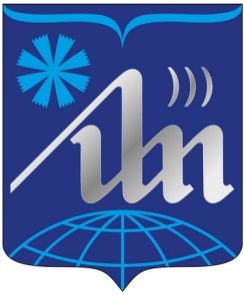 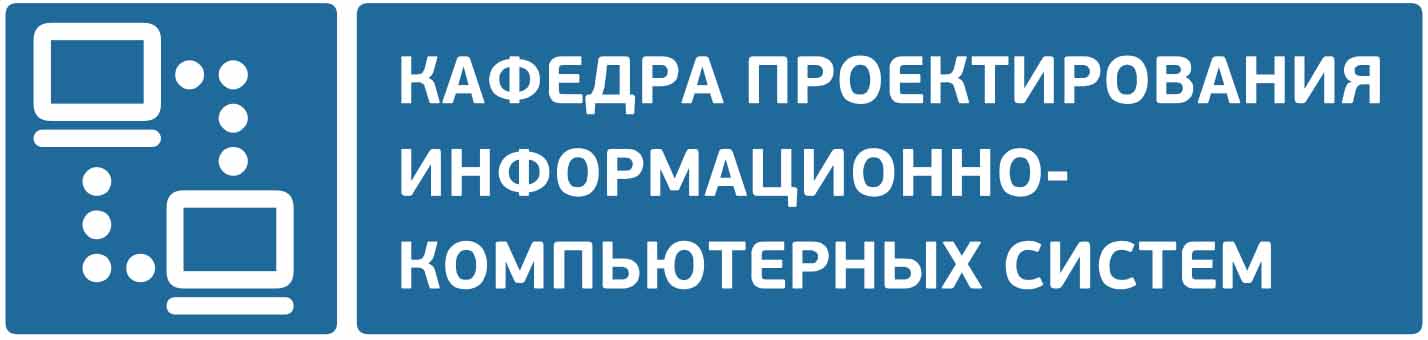 